Pokaż, że jesteś świetnym korektorem! Przygotowaliśmy dla Ciebie zadanie rekrutacyjne, które podzieliliśmy na trzy etapy. Opis zadania nr 1Twoim zadaniem jest zaproponowanie korekty dwóch opisów produktów dla sieci sklepów ze sprzętem AGD i RTV. Każdy opis dzieli się na opis skrócony oraz opis rozszerzony. Zaznacz te fragmenty opisów, które Twoim zdaniem wymagają korekty lub nie spełniają wytycznych. Dodaj w komentarzu numer wytycznych dla copywritera, do których odnosi się Twoja uwaga. Jeśli błędu nie można przypisać do konkretnego numeru, opisz go proszę w komentarzu.Wybrane produkty:Piekarnik z mikrofalą BEKO BCW14500BGASmartwatch GARMIN Venu CzarnyWytyczne podstawoweTwój tekst:Stwórz jako unikalny dla każdego produktu.Napisz, używając języka korzyści. Sprawdź dwa razy pod kątem poprawności stylistycznej i gramatycznej.Dodatkowo:Zwróć uwagę, że każdy opis musi zawierać podstawowe cechy produktu + obszar zastosowania + korzyści + informacje o innych kolorach lub innych elementach serii. Nie zamieszczaj w opisie wartości dla parametrów technicznych.Używaj synonimów. Cyfry zapisuj słownie. Nie używaj znaczników HTML lub innych znaków formatujących. Opis skrócony nie może zawierać więcej niż 420 zzs!Wytyczne szczegółowe – skrócony opis produktuOpis powinien zawierać minimum cztery zdania.Opis składa się z min. 320 zzs. Nie przekraczaj tej liczby o więcej niż 100 zzs.Wytyczne szczegółowe- rozszerzony opis produktuOpis powinien zawierać minimum 11-12 zdań.Zawiera min. 720 zzs, bez max. zzs. Nie przekraczaj tej liczby o więcej niż 100 zzs.OPISY:OPIS SKRÓCONY NR 1Piekarnik Samsung NQ50H5537KB to piekarnik kompaktowy, który łączy w sobie funkcję piekarnika i funkcję kuchenki mikrofalowej. Jego działanie jest zbliżone do działania kuchenki mikrofalowej, jednak dodatkowo posiada grzałkę i wentylator, dzięki któremu możesz również w nim upiec swoje potrawy od podstaw. Piekarnik Samsung świetnie sprawdzi się w niewielkiej kuchni, w której brakuje miejsca na dużą ilość sprzętów.OPIS ROZSZERZONY NR 1Piekarnik Samsung NQ50H5537KB łączy w sobie funkcję piekarnika i kuchenki mikrofalowej, dzięki czemu zaoszczędzisz miejsce w swojej kuchni. W modelu zastosowano grzałkę dolną, która, w odróżnieniu od tradycyjnych piekarników, nie grzeje cały czas podczas pieczenie, a jedynie nagrzewa komorę na samym początku. To sprawia że piekarnik może nie sprawdzić się dobrze przy pieczeniu ciast.Urządzenie posiada funkcję Auto Cook, czyli przepisy zapisane w pamięci piekarnika, dzięki czemu z łatwością przygotujesz swoje ulubione dania. Intuicyjny wyświetlacz poprowadzi Cię przez wszystkie możliwości, jakie oferuje piekarnik. W opakowaniu znajdziesz również tacę ceramiczną, blachę do pieczenia, ruszt grilla i naczynie do gotowania na parze.OPIS SKRÓCONY NR 2Garmin Venu to sportowy smartwatch z wysokiej jakości wyświetlaczem AMOLED dla aktywnych. Posiada moduł GPS, płatności zbliżeniowe Garmin Pay, oraz zaawansowane funkcje kontroli zdrowia. Dzięki niemu możesz na bieżąco kontrolować swoje postępy i kontrolować zdrowie przez całą dobę. W naszej ofercie znajdziesz również inne modele i kolory.  OPIS ROZSZERZONY NR 2Garmin Venu czarny to świetne rozwiązanie dla osób aktywnych. Świetnie  sprawdzi się przy wszelkich aktywnościach fizycznych. Dzięki niemu skontrolujesz stan swojego zdrowia za pomocą funkcji pulsoksymetru i monitorowi energii Body Battery i prześledzisz postępy swoich treningów. Możesz również w łatwy sposób pobierać utwory i słuchać muzyki prosto z zegarka.  Garmin Venu to propozycja dla osób, które cenią sobie jakość wykonania i wygląd. Wodoszczelna obudowa sprawia, że możesz korzystać z niego również podczas deszczowej pogody, czy na basenie. Pojemna bateria o klasie wytrzymałości 5 ATM zapewni Ci energię na 5 dni. Smartwatch jest dopracowany w szczegółach i spełni nawet najbardziej wygórowane oczekiwania. W zestawie znajdziesz również przewód do ładowania i przesyłu danych. W naszej ofercie znajdziesz również urządzenie w innych wersjach kolorystycznych. Opis zadania nr 2Twoim zadaniem jest korekta opisu kategorii produktów dla sklepu internetowego znanej marki z branży RTV/AGD. Wybrana kategoria to: „Słuchawki” (dział: Telewizory, Audio  Słuchawki)ZAINSPIRUJ SIĘ!Podajemy przykłady tego typu kategorii w różnych sklepach:https://www.euro.com.pl/sluchawki.bhtml?link=mainnaviB&main_cat_menu=TV_i_audio_Sluchawkihttps://www.neonet.pl/rtv/sluchawki.htmlhttps://www.mediaexpert.pl/telewizory-i-rtv/sluchawkiZałóżmy, że w kategorii znajdują się produkty:Słuchawki nauszneSłuchawki douszneSłuchawki bezprzewodoweSłuchawki przewodoweSłuchawki gamingoweWYTYCZNE OGÓLNEDługość opisu: 1500-2000 znaków ze spacjami (przyjęta długość tekstu to 1500 zzs).Tekst powinien zawierać tytuł i być podzielony na akapity, opatrzone śródtytułami.Opis powinien być poprawny językowo i stylistycznie oraz uwzględniać zasady webwritingu.Stosuj pisownię wielką literą, w przypadku zaimków osobowych i dzierżawczych (Ciebie, Tobie, Twój etc.). Wiemy, że  wielką literę stosujemy tylko w listach (lub e-mailach), ale takie są wytyczne. Przekazuj informacje w sposób przystępny. Nie twórz tekstu specjalistycznego, naładowanego hermetyczną terminologią, która niepotrzebnie zaciemnia przekaz. Styl komunikacji musi być prosty i zrozumiały. Ton komunikacji powinien być przyjazny, swobodny, ludzki, prosty, ale nie prostacki. Pisz jak do człowieka. Nie przesadzaj z imiesłowami i zbyt rozbudowanymi, zawiłymi konstrukcjami zdaniowymi.Przykład:Przed korektą:  Zastanawiając się nad parametrami, które ma posiadać laptop, przemyśl, jakie funkcje ma on spełniać. Jeśli Twój komputer ma służyć głównie do przeglądania Internetu, nie potrzebna Ci jest bardzo dobra karta graficzna.Po korekcie: Zastanów się, do czego potrzebny jest Ci laptop i jakie funkcje ma pełnić. Dopiero wtedy wybierz odpowiednie parametry. Jeśli komputer wykorzystujesz głównie do przeglądania Internetu, nie potrzebujesz bardzo dobrej karty graficznej.Zwracaj się bezpośrednio do odbiorcy. „należy zastanowić się nad potrzebnymi funkcjami”, lepiej napisać: „zastanów się nad potrzebnymi funkcjami”. Jest różnica, prawda? Język komunikacji powinien być dostosowany do grupy docelowej.WYTYCZNE SEOOpis powinien być atrakcyjny zarówno dla użytkowników, jak i robotów wyszukiwarki. Poniżej znajduje się tabela z frazami kluczowymi, które musisz w swobodny, naturalny sposób umieścić w swoim tekścieMusisz użyć wszystkich fraz. Rozłóż je równomiernie w całym artykule (nie upychaj w jednym akapicie).Frazy powinny się pojawić w tekście w nieodmienionej formie.Fraza główna jest pogrubiona i zajmuje pierwsze miejsce w tabeli. 
W tekście powinna znaleźć się 1 raz w tytule i 1 w śródtytule i 1 raz w tekście.Opis kategorii powinien zawierać w swojej strukturze min. 2 śródtytuły.Śródtytuły powinny być nagłówkiem typu H2.Akapity powinny być poświęcone tylko jednemu tematowi (1 akapit = 1 temat). Temat akapitu musi być ściśle związany z frazami kluczowymi z tabeli.  RADY Z KTÓRYCH WARTO SKORZYSTAĆ  Jeśli jeszcze tego nie wiesz – dowiedz się czym jest webwriting i jakie są jego zasady.Trzymaj się tematu.Unikaj wtórności, walcz z informacyjnym i stylistycznym banałem.  Choć to trudne, postaraj się powiedzieć coś nowego w temacie. Zrób dobry research. Korzystaj z wartościowych  źródeł. Wiedziałeś, że po wpisaniu do wyszukiwarki, obok swojego zapytania, komendy filetype:pdf, pokażą ci się same pliki PDF? A pliki PDF to zazwyczaj ciekawe raporty, badania, szerokie opracowania. Polecam też korzystanie z czasowego zawężania wyników wyszukiwania, np. do ostatniego roku – w ten sposób unikniesz podawania przestarzałych informacji.Jeśli frazy sprawiają trudności stylistyczne – nie jest to powód, by je pomijać.Jeżeli fraza w nieodmienionej formie brzmi w tekście nienaturalnie, możesz zastosować różne triki, żeby jednak frazy nie odmieniać, a nadal umieścić w tekście, np.: Rozdzielenie frazy znakiem interpunkcyjnym:Przykład dla frazy beton dekoracyjny, jaki wybraćCoraz bardziej popularnym elementem wykończenia ścian jest beton dekoracyjny. Jaki wybrać i w jaki sposób udekorować nim swoje ściany, to pytania, na które odpowie Ci specjalista.Dwudzielna budowa śródtytułu, czyli umieszczenie nieatrakcyjnej, nienaturalnie brzmiącej frazy na początku śródtytułu i dopełnienie częścią angażującą:Przykład dla frazy farby ceramiczneFarby ceramiczne – idealne rozwiązanie do wilgotnych pomieszczeńOPIS KATEGORII DO KOREKTYSŁUCHAWKI – WYBIERZ NAJLEPSZE ROZWIĄZANIE DLA SIEBIE!Nie wyobrażasz sobie dnia bez muzyki? A może jesteś zapalonym graczem? Bez względu na to, w jaki sposób chcesz je wykorzystać, słuchawki to niewątpliwie przydatny sprzęt, który ułatwi życie zarówno Tobie, jak i Twojemu otoczeniu. Jednak szeroki asortyment może powodować u ciebie mętlik w głowie. Warto więc przed zakupem zastanowić się jakie słuchawki będą dla Ciebie najlepsze. SŁUCHAWKI NAUSZNE – DŹWIĘK BEZ ZAKŁÓCEŃJeśli uwielbiasz słuchać muzyki i jakość dźwięku jest dla Ciebie ważna, dobrym rozwiązaniem będą dla Ciebie słuchawki nauszne – bardzo dobrze wygłuszają hałasy dobiegające z zewnątrz. Odpowiednio wybrany produkt sprawi, że każdy fragment ulubionej piosenki usłyszysz bez zakłóceń i szumów. Słuchawki nauszne dzielą się dodatkowo na zamknięte, otwarte i półotwarte. Słuchawki nauszne będą też idealne dla graczy.SŁUCHAWKI DOUSZNE – IDEALNE ROZWIĄZANIE DLA SPORTOWCÓWSłuchawki douszne świetnie sprawdzą się u sportowców. Praktyczne i wygodne, dobrze dopasowują się do uszu. Wchodzą dość głęboko w kanał słuchowy, dzięki czemu dobrze będą dobrze redukować dźwięki dobiegające z zewnątrz. Są stabilne, dzięki czemu nie wypadają z uszu nawet przy intensywnych ruchach. SŁUCHAWKI PRZEWODOWE CZY BEZPRZEWODOWE – JAKIE WYBRAĆ?Ważnym parametrem przy podejmowaniu decyzji jest pasmo przenoszenia. Warto również zwrócić uwagę na filtrowanie dźwięków oraz opcję regulowania głośności. Dodatkowym aspektem, który należy uwzględnić jest też wybór pomiędzy słuchawkami przewodowymi i bezprzewodowymi.  Tutaj tak naprawdę kluczowe będą Twoje preferencje. W słuchawkach bezprzewodowych warto dodatkowo zwrócić uwagę na transmisję Bluetooth, dzięki której słuchawki parują się z urządzeniem.  Opis zadania nr 3Twoim zadaniem jest stworzenie opisu produktu dla sieci sklepów z artykułami AGD i RTV. Każdy opis dzieli się na opis skrócony oraz opis rozszerzony. WYBRANY PRODUKT:PHILIPS Prostownica HP8361/00https://www.philips.pl/c-p/HP8361_00/prestige-prostownicaWYTYCZNE PODSTAWOWETekst stwórz jako unikalny dla każdego produktu.Używaj języka korzyści. Każdy opis musi zawierać podstawowe cechy produktu + obszar zastosowania + korzyści + informacje o innych kolorach lub innych elementach serii. Nie zamieszczaj w opisie wartości dla parametrów technicznych.Używaj synonimów. Cyfry zapisuj słownie. Nie używaj znaczników HTML lub innych znaków formatujących. Opis skrócony nie może zawierać więcej niż 420 zzs!WYTYCZNE SEOKażda fraza z listy powinna pojawić się w opisie rozszerzonym przynajmniej 1 raz w niezmienionej formie.W opisie skróconym powinna znaleźć się fraza główna (w niezmienionej formie) oraz 2 dowolnie wybrane frazy z listy.Jeśli chcesz użyć jakiejkolwiek frazy więcej razy niż to wskazane powyżej, możesz ją wtedy odmienić.WYTYCZNE SZCZEGÓŁÓWE – SKRÓCONY OPIS PRODUKTUOpis powinien zawierać minimum cztery zdania.Opis składa się z min. 320 zzs. Nie przekraczaj tej liczby o więcej niż 100 zzs.WYTYCZNE SZCZEGÓŁÓWE – ROZSZERZONY OPIS PRODUKTUOpis powinien zawierać minimum 11-12 zdań.Zawiera min. 720 zzs. Nie przekraczaj tej liczby o więcejUżyte frazyFraza kluczowaŚr. liczba wyszukiwań KonkurencjaKonkurencjaSłuchawki 74 000WysokaSłuchawki douszne22 200WysokaSłuchawki nauszne14 800WysokaBezprzewodowe słuchawki9 900WysokaSłuchawki do słuchania muzyki390WysokaUżyte frazyFraza kluczowaŚr. liczba wyszukiwań Śr. liczba wyszukiwań KonkurencjaKonkurencjaprostownica22 200WysokaWysokaprostownica do włosów 8100WysokaWysokaprostownica z jonizacją 1900WysokaWysokaprostownica z keratyną720WysokaWysokaprostownice do włosów8100WysokaWysoka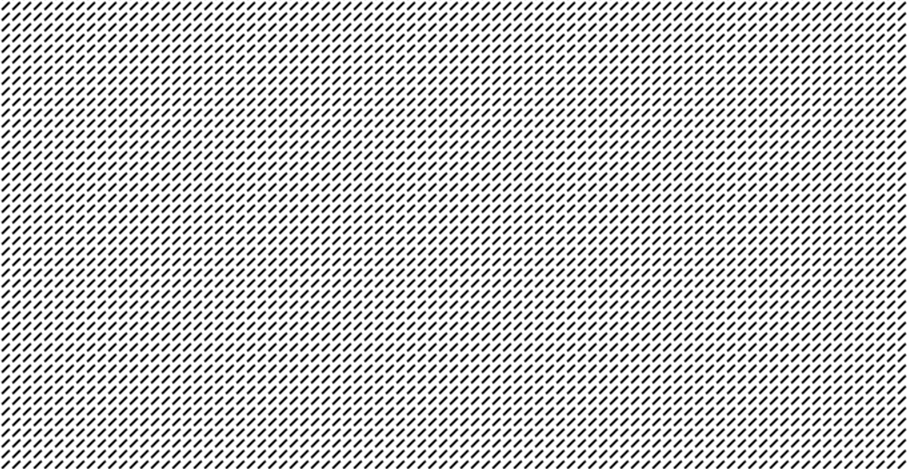 